KATA PENGANTARi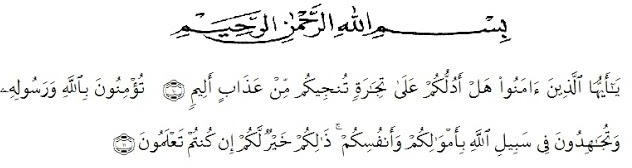 Artinya:“Hai orang orang yang beriman, sukakah kamu aku tunjukkan suatu perniagaan yang dapat menyelamatkanmu dari azab yang pedih?10 (Yaitu) kamu beriman kepada Allah dan RasulNya dan berjihad dijalan Allah dengan harta dan jiwamu. Itulah yang lebih baik bagimu, jika kamu mengetahuinya11.” (QS.Ash-Shaff:10-11).Dengan memanjatkan puja dan puji syukur kehadirat Allah SWT, yang mana dengan limpahan rahmat, karunia dan ridho-Nya, sehingga penulis dapat menyesaikan skripsi penelitian dalam waktu yang telah ditentukan. Skripsi ini berjudul “Pengaruh Komputerisasi Sistem Administrasi Terhadap Efektivitas Kerja Pada Upt. Balai Pengujian Dan Sertifikasi Mutu Barang Medan Di Dinas Perindustrian Dan Perdagangan Provinsi Sumatera Utara”.Penulis telah berusaha dengan kemampuan yang ada, namun penulis menyadari masih banyak kekurangan-kekurangan di dalamnya, untuk itu penulis dengan rasa rendah hati bersedia menerima saran dan kritik yang sifatnya menambah kesempurnaan tulisan ini dari semua pihak.Dalam mempersiapkan skripsi ini, penulis banyak menerima bantuan berupa bimbingan dan petunjuk. Untuk itu pada kesempatan ini izinkanlah penulis untuk mengucapkanterima kasih yang sebesar-besarnya kepada:iBapak Dr. KRT. Hardi Mulyono K. Surbakti Selaku Rektor Universitas Muslim Nusantara Al-Washliyah Medan.Ibu Dr. Anggia Sari Lubis SE,. M.Si Selaku Dekan Fakultas Ekonomi Universitas Muslim Nusantara AL-Washliyah.Bapak Toni Hidayat SE,. M.Si Selaku Ketua Jurusan Program Studi Manajemen Fakultas Ekonomi Universitas Muslim Nusantara Al – Washliyah Medan.Bapak Toni Hidayat SE,. M.Si Selaku dosen pembimbing yang telah berkenan meluangkan waktu untuk memberikan bimbingan serta dorongan dan semangat kepada penulis selama penyelesaian skripsi ini.Seluruh Staf Pengajar dan Pegawai di Fakultas Ekonomi Jurusan Manajemen Universitas Muslim Nusantara Al-Wasliyah Medan.Bapak Drs. Hendral Abdi Selaku Pemimpin Upt. Balai Pengujian Dan Sertifikat Mutu Barang Medan Di Dinas Perindustrian Dan Perdagangan Provinsi Sumatera Utara.Teristimewa kepada kedua orang tua saya yang amat sangat luar biasa yang terus memberi do’a, cinta serta dukungan yang luar biasa kepada saya sehingga dapat menyelasikan penulisan skripsi ini.Untuk Sahabat dan seluruh teman-teman lainnya yang telah membantu dan terus mensuport saya dalam pembuatan untuk menyelesaikan skripsi ini.Penulis menyadari dengan sepenuhnya bahwa tidak ada yang sempurna, tetap ada banyak kekurangan baik dari segi isi, bahasa serta cara penulisnya,iinamun penulis telah berusaha yang sebaik baiknya dalam penyelesaian skripsi ini.Akhir kata, penulis berharap skripsi ini dapat bermanfaat bagi semua pihak yang membacanya, dan atas segala bantuan dari semua pihak, penulis mengucapkan banyak terima kasih. Atas kekurangan dan kesalahan penulis memohon maaf. Wassalamu’alaikum WarahmatuallahiWabarakatuh.Medan, Desember 2021 PenulisSiti Khadizah 173114297iii